Drogie przedszkolaki 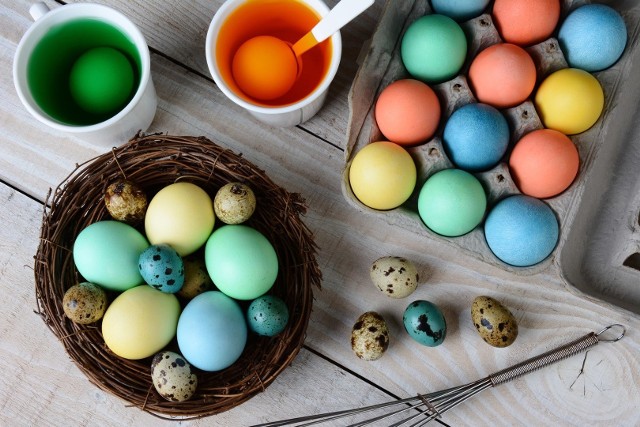 Z okazji zbliżających się Świąt Wielkanocnych składam najserdeczniejsze życzenia: dużo zdrowia , radości, smacznego jajka, mokrego dyngusa,  mnóstwo wiosennego optymizmu oraz samych sukcesów.Życzy Eryk z klasy III a SP 174 